Администрация муниципального образования «Город Астрахань»ПОСТАНОВЛЕНИЕ13 мая 2021 года № 128«О внесении изменений в постановление администрации муниципального образования «Город Астрахань» от 28.12.2015 № 9075»На основании решения Городской Думы муниципального образования «Город Астрахань» от 19.12.2019 № 127 «О бюджете муниципального образования «Город Астрахань» на 2020 год и на плановый период 2021 и 2022 годов», с изменениями, внесенными решением Городской Думы муниципального образования «Город Астрахань» от 23 июня 2020 г. № 60, решения Городской Думы муниципального образования «Город Астрахань» от 03.02.2015 № 6 «Об учреждении управления культуры администрации города Астрахани и утверждении Положения об управлении культуры администрации города Астрахани», с изменениями, внесенными решением Городской Думы муниципального образования «Город Астрахань» от 27.11.2015 № 44, ПОСТАНОВЛЯЮ:1. Внести в муниципальную программу муниципального образования «Город Астрахань» «Развитие культуры муниципального образования «Город Астрахань», утвержденную постановлением администрации муниципального образования «Город Астрахань» от 28.12.2015 № 9075, с изменениями, внесенными постановлениями. администрации муниципального образования «Город Астрахань» от 15.03.2016 № 1478, от 11.08.2016 № 5293, от 18.11.2016 № 7911, от 01.12.2016 № 8237, от 16.02.2017 № 1035, от 28.11.2017 № 5892, от 28.12.2017 № 5993, от 04.06.2018 № 334, от 09.01.2019 № 03, от 25.06.2019 № 272, от 27.03.2020 № 75, от 21.12.2020 № 316 (далее - программа), следующие изменения:1.1. Изменения согласно приложению 1 к настоящему постановлению администрации муниципального образования «Город Астрахань».1.2. Приложение 2 «Распределение расходов на реализацию муниципальной программы муниципального образования «Город Астрахань» «Развитие культуры муниципального образования «Город Астрахань» к программе изложить в редакции согласно приложению 2 к настоящему постановлению администрации муниципального образования «Город Астрахань».2. Управлению информационной политики администрации муниципального образования «Город Астрахань»:2.1. Опубликовать настоящее постановление администрации муниципального образования «Город Астрахань» в средствах массовой информации.2.2. Разместить настоящее постановление администрации муниципального образования «Город Астрахань» на официальном сайте администрации муниципального образования «Город Астрахань».3. Управлению контроля и документооборота администрации муниципального образования «Город Астрахань»:3.1. Внести соответствующие изменения в поисково-справочную систему правовых актов администрации муниципального образования «Город Астрахань».3.2. Направить настоящее постановление администрации муниципального образования «Город Астрахань» в государственно-правовое управление администрации губернатора Астраханской области для включения в регистр муниципальных нормативных правовых актов в установленный законом срок. 3.3. В течение десяти дней после дня принятия настоящего постановления администрации муниципального образования «Город Астрахань» направить его в прокуратуру города Астрахани для проведения антикоррупционной экспертизы и проверки на предмет законности.4. Настоящее постановление администрации муниципального образования «Город Астрахань» вступает в силу после официального опубликования.5. Контроль за исполнением настоящего постановления администрации муниципального образования «Город Астрахань» оставляю за собой.Глава муниципального образования «Город Астрахань» М.Н. ПЕРМЯКОВАПриложение 1 к постановлению администрации муниципального образования «Город Астрахань» от 13.05.2021 № 128Изменения, вносимые в муниципальную программу муниципального образования «Город Астрахань» «Развитие культуры муниципального образования «Город Астрахань», утвержденную постановлением администрации муниципального образования «Город Астрахань» от 28.12.2015 № 90751. Раздел «Объемы и источники финансирования муниципальной программы (в том числе по подпрограммам)» паспорта муниципальной программы муниципального образования «Город Астрахань» «Развитие культуры муниципального образования «Город Астрахань» (далее - Программа) изложить в следующей редакции: 2. Абзац 5 раздела 6 «Ресурсное обеспечение муниципальной программы» Программы изложить в следующей редакции:«Объем финансирования муниципальной программы составляет 1 429 421 525,19 рубля, в том числе по годам:2016 год - 222 522 187,40 руб.;2017 год - 264 822 404,30 руб.;2018 год - 306 039 552,47 руб.;2019 год - 315 481 273,02 руб.;2020 год - 320 556 108,00 руб., из них за счет средств:- федерального бюджета - 350 770,08 рубля, в том числе по годам:2016 год - 26 620,00 руб.;2018 год - 165 155,44 руб.;2019 год - 158 994,64 руб.;- средства бюджета Астраханской области - 155 052 827,91 рубля, в том числе по годам:2017 год - 13 079 900,00 руб.;2018 год - 35 395 597,71 руб.;2019 год - 40 896 230,20 руб.;2020 год - 65 681 100,00 руб.; - бюджета муниципального образования «Город Астрахань» - 1 076 930 466,80 рубля, в том числе по годам:2016 год - 181 658 107,00 руб.;2017 год - 210 842 504,30 руб.;2018 год - 229 528 799,32 руб.;2019 год - 233 426 048,18 руб.;2020 год - 221 475 008,00 руб.; - внебюджетные источники - 197 087 460,40 рубля, в том числе по годам:2016 год - 40 837 460,40 руб.;2017 год - 40 900 000,00 руб.;2018 год - 40 950 000,00 руб.;2019 год - 41 000 000,00 руб.;2020 год - 33 400 000,00 руб.».3. В подпрограмме № 1 «Развитие культурно-досуговой деятельности на территории муниципального образования «Город Астрахань» (далее - Подпрограмма № 1):- раздел «Объемы и источники финансирования подпрограммы муниципальной программы» паспорта Подпрограммы № 1 изложить в следующей редакции:- абзац 2 раздела 5 «Обоснование объема финансовых ресурсов, необходимых для реализации Подпрограммы № 1» Подпрограммы № 1 изложить в следующей редакции: «Общий объем финансирования подпрограммы составляет 228 408 066,55 рубля, в том числе по годам: 2016 год - 41 602 083,00 руб.;2017 год - 43 380 328,00 руб.;2018 год - 47 114 310,62 руб.;2019 год - 50 892 371,00 руб.; 2020 год - 45 418 973,93 руб., из них за счет: - средств бюджета Астраханской области - 21 968 209,42 руб., в том числе по годам:2017 год - 1 023 756,00 руб.;2018 год - 4 651 435,42 руб.;2019 год - 7 881 418,00 руб.;2020 год - 8 411 600,00 руб.; - средств бюджета муниципального образования «Город Астрахань» - 176 939 857,13 руб., в том числе по годам:2016 год - 34 602 083,00 руб.;2017 год - 35 356 572,00 руб.;2018 год - 35 462 875,20 руб.;2019 год - 36 010 953,00 руб.;2020 год - 35 507 373,93 руб.; - внебюджетные источники - 29 500 000,00 руб., в том числе по годам:2016 год - 7 000 000,00 руб.;2017 год - 7 000 000,00 руб.;2018 год - 7 000 000,00 руб.;2019 год - 7 000 000,00 руб.;2020 год - 1 500 000,00 руб.».4. В подпрограмме № 2 «Обеспечение деятельности подведомственных учреждений в сфере дополнительного образования» (далее - Подпрограмма № 2):- раздел «Объемы и источники финансирования подпрограммы муниципальной программы» Паспорта Подпрограммы № 2 изложить в следующей редакции: - абзац 2 раздела 5 «Обоснование объема финансовых ресурсов, необходимых для реализации Подпрограммы № 2» Подпрограммы № 2 изложить в следующей редакции:«Объем финансирования Подпрограммы № 2 составляет 999 071 195,60 рубля, в том числе по годам:2016 - 149 116 305,40 руб.;2017 - 182 317 927,30 руб.;2018 - 218 251 218,02 руб.;2019 - 219 753 371,81 руб.;2020 - 229 632 373,07 руб., из них за счет средств:- средства бюджета Астраханской области - 105 697 708,94 рубля, в том числе по годам:2017 год - 10 847 600,00 руб.;2018 год - 25 550 600,00 руб.;2019 год - 22 660 008,94 руб.;2020 год - 46 639 500,00 руб.; - средства бюджета муниципального образования «Город Астрахань» - 725 786 026,26 рубля, в том числе по годам:2016 - 115 278 845,00 руб.;2017 - 137 570 327,30 руб.;2018 - 158 750 618,02 руб.;2019 - 163 093 362,87 руб.;2020 - 151 092 873,07 руб.; - внебюджетные источники - 167 587 460,40 рубля, в том числе по годам:2016 - 33 837 460,40 руб.;2017 - 33 900 000,00 руб.;2018 - 33 950 000,00 руб.;2019 - 34 000 000,00 руб.;2020 - 31 900 000,00 руб.». 5. В подпрограмме № 3 «Обеспечение деятельности подведомственных учреждений в сфере библиотечной системы» (далее - Подпрограмма № 3):- раздел «Объемы и источники финансирования подпрограммы муниципальной программы» Паспорта Подпрограммы № 3 изложить в следующей редакции:- абзац 1 раздела 4 «Обоснование объема финансовых ресурсов, необходимых для реализации Подпрограммы № 3» Подпрограммы № 3 изложить в следующей редакции:«Финансирование мероприятий Подпрограммы № 3 предусматривается за счет средств федерального бюджета, бюджета Астраханской области и бюджета муниципального образования «Город Астрахань» и составляет 197 416 493,04 рубля, в том числе по годам:2016 год - 31 004 467,00 руб.;2017 год - 38 020 216,00 руб.;2018 год - 39 773 404,83 руб.;2019 год - 44 025 381,21 руб.;2020 год - 44 593 024,00 руб., из них за счет средств:- федерального бюджета - 350 770,08 рубля, в том числе по годам:2016 год - 26 620,00 руб.;2018 год - 165 155,44 руб.;2019 год - 158 994,64 руб.; - средства бюджета Астраханской области - 27 386 909,55 рубля, в т.ч. по годам:2017 год - 1 208 544,00 руб.;2018 год - 5 193 562,29 руб.;2019 год - 10 354 803,26 руб.;2020 год - 10 630 000,00 руб.; - бюджета МО «Город Астрахань» - 169 678 813,41 рубля, в том числе по годам:2016 год - 30 977 847,00 руб.;2017 год - 36 811 672,00 руб.;2018 год - 34 414 687,10 руб.;2019 год - 33 511 583,31 руб.;2020 год - 33 963 024,00 руб.».3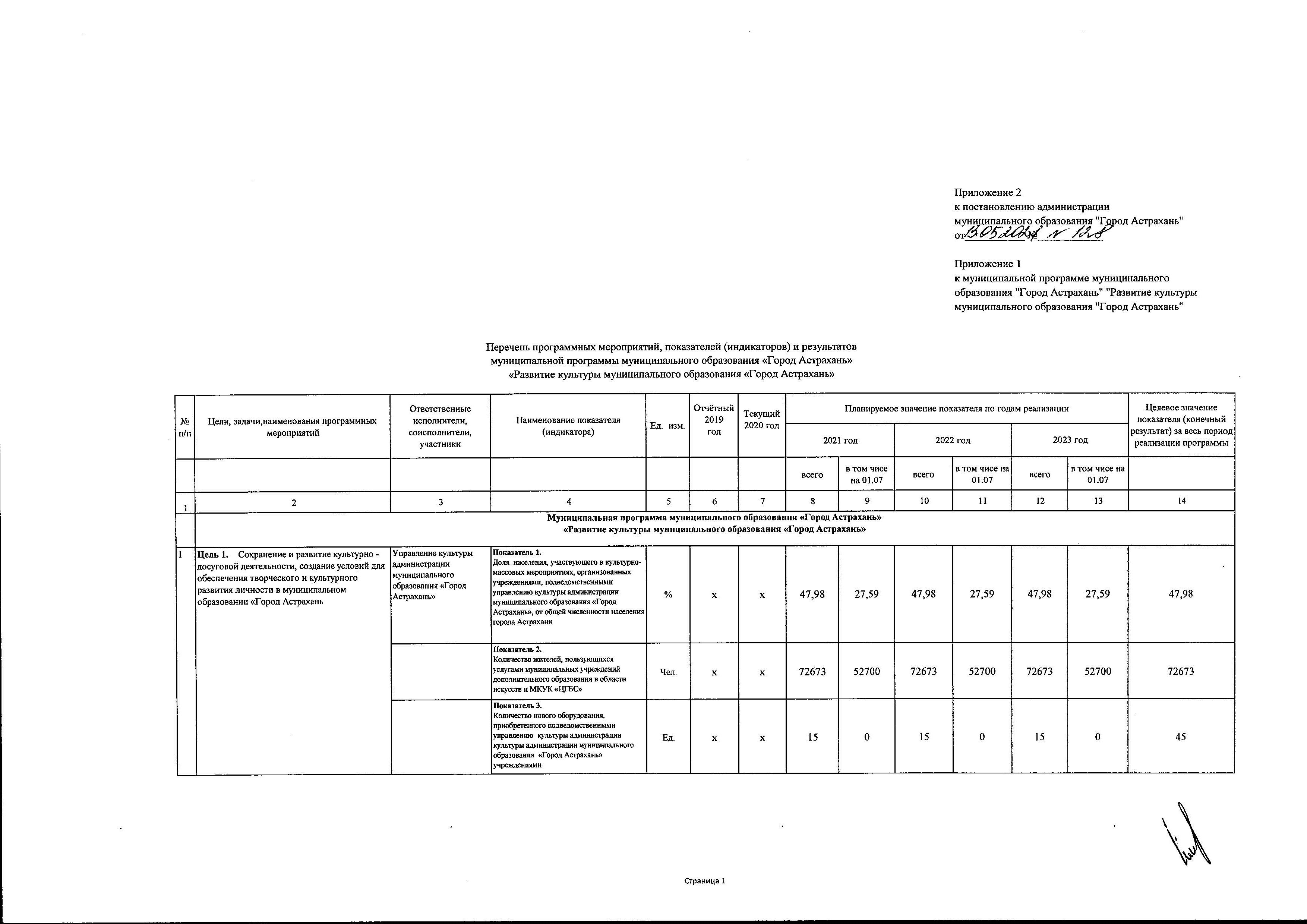 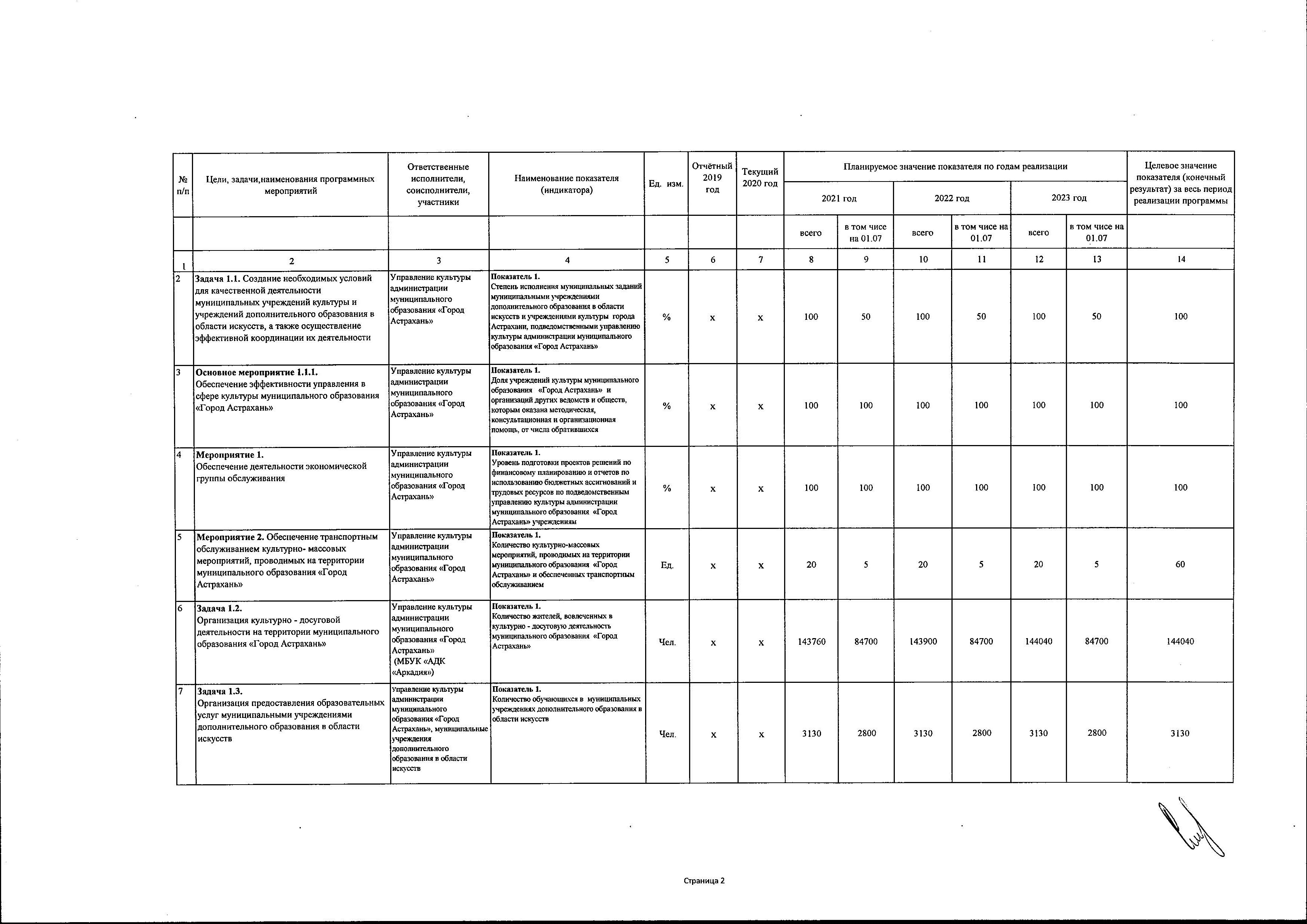 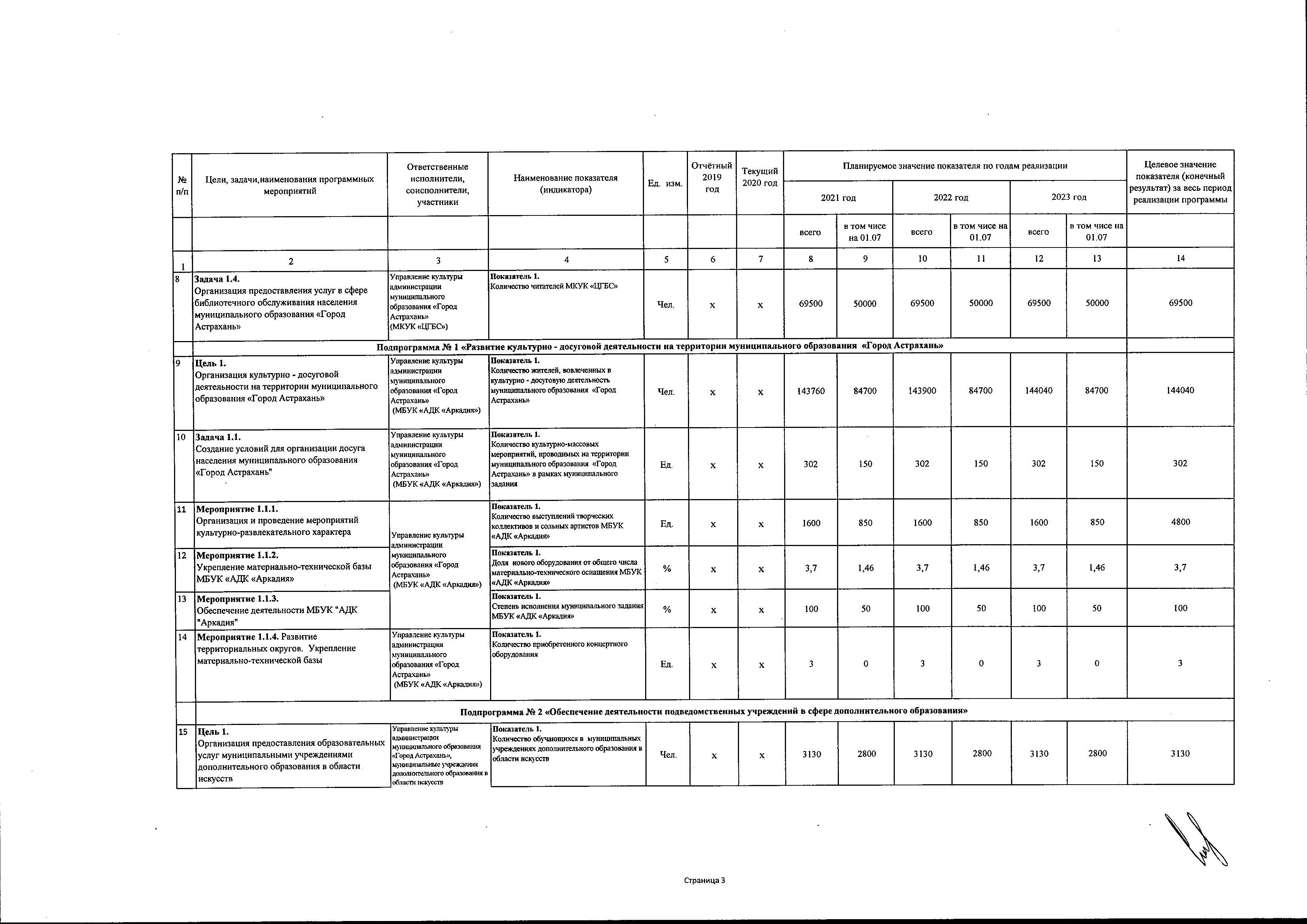 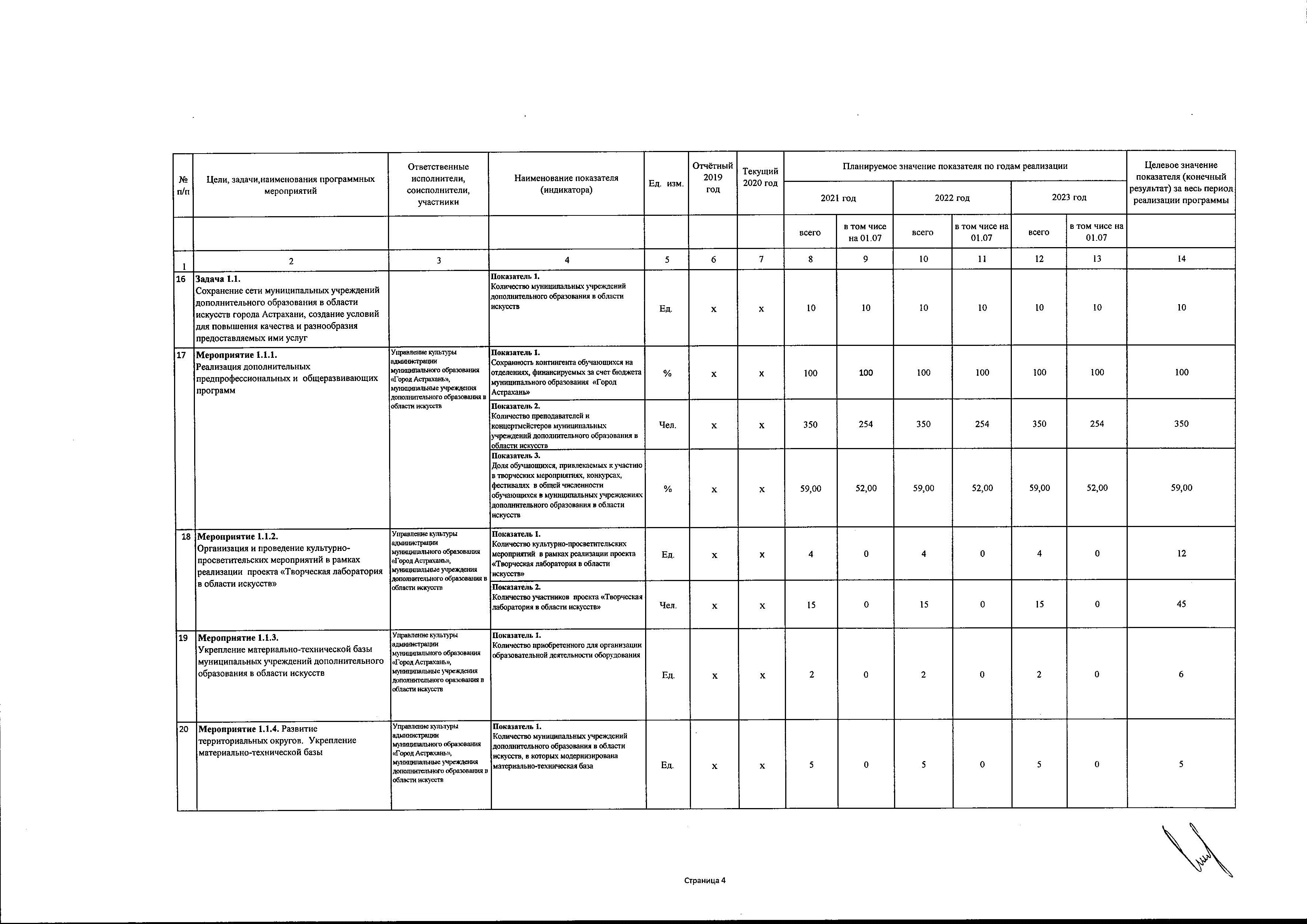 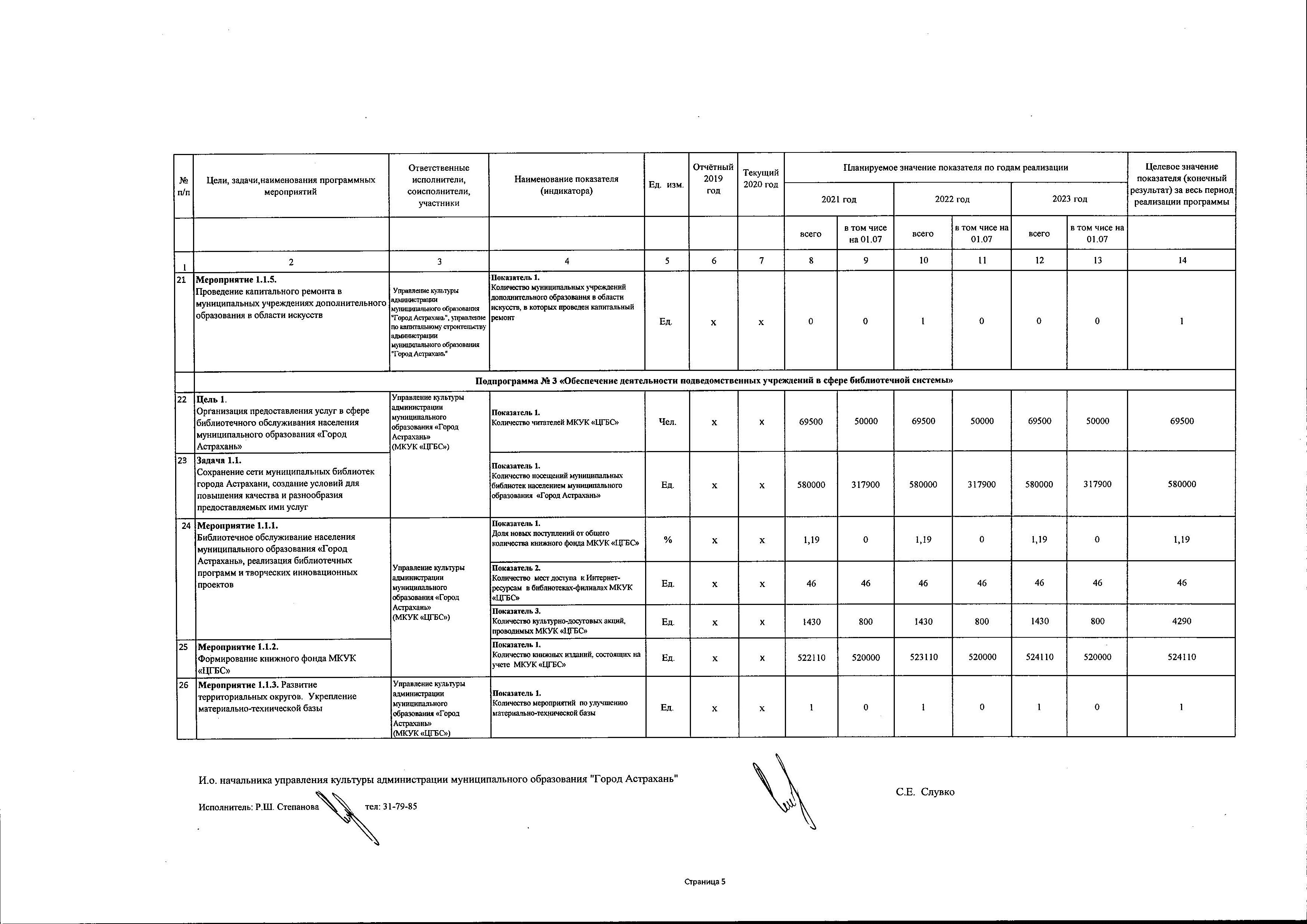 Объемы и источники финансирования муниципальной программы (в том числе по подпрограммам)Объем финансирования муниципальной программы составляет 1 429 421 525,19 рубля, в том числе по годам:2016 год - 222 522 187,40 руб.;2017 год - 264 822 404,30 руб.;2018 год - 306 039 552,47 руб.;2019 год - 315 481 273,02 руб.;2020 год - 320 556 108,00 руб., из них за счет средств:- федерального бюджета - 350 770,08 рубля, в том числе по годам:2016 год - 26 620,00 руб.;2018 год - 165 155,44 руб.;2019 год - 158 994,64 руб.; - средства бюджета Астраханской области - 155 052 827,91 рубля, в том числе по годам:2017 год - 13 079 900,00 руб.;2018 год - 35 395 597,71 руб.;2019 год - 40 896 230,20 руб.;2020 год - 65 681 100,00 руб.; - бюджета муниципального образования «Город Астрахань» - 1 076 930 466,80 рубля, в том числе по годам:2016 год - 181 658 107,00 руб.;2017 год - 210 842 504,30 руб.;2018 год - 229 528 799,32 руб.;2019 год - 233 426 048,18 руб.;2020 год - 221 475 008,00 руб.; - внебюджетные источники - 197 087 460,40 рубля, в том числе по годам:2016 год - 40 837 460,40 руб.;2017 год - 40 900 000,00 руб.;2018 год - 40 950 000,00 руб.;2019 год - 41 000 000,00 руб.;2020 гол - 33 400 000.00 руб.Объемы и источники финансирования подпрограммы муниципальной программыОбъем финансирования Подпрограммы № 1 составляет 228 408 066,55 руб., в том числе по годам:2016 год - 41 602 083,00 руб.;2017 год - 43 380 328,00 руб.;2018 год - 47 114 310,62 руб.;2019 год - 50 892 371,00 руб.;2020 год - 45 418 973,93 руб., из них за счет:- средств бюджета Астраханской области - 21 968 209,42 руб., в том числе по годам:2017 год - 1 023 756,00 руб.;2018 год - 4 651 435,42 руб.;2019 год - 7 881 418,00 руб.;2020 год - 8 411 600,00 руб.; - средств бюджета муниципального образования «Город Астрахань» - 176 939 857,13 руб., в том числе по годам:2016 год - 34 602 083,00 руб.;2017 год - 35 356 572,00 руб.;2018 год - 35 462 875,20 руб.;2019 год - 36 010 953,00 руб.;2020 год - 35 507 373,93 руб.; - внебюджетные источники - 29 500 000,00 руб., в том числе по годам:2016 год - 7 000 000,00 руб.;2017 год - 7 000 000,00 руб.;2018 год - 7 000 000,00 руб.;2019 год - 7 000 000,00 руб.;2020 год - 1 500 000,00 руб. Объемы и источники финансированияподпрограммымуниципальной программыОбъем финансирования Подпрограммы № 2 составляет 999 071 195,60 рубля, в том числе по годам:2016 - 149 116 305,40 руб.;2017 - 182 317 927,30 руб.;2018 - 218 251 218,02 руб.;2019 - 219 753 371,81 руб.;2020 - 229 632 373,07 руб., из них за счет средств: - средства бюджета Астраханской области - 105 697 708,94 рубля, в том числе по годам:2017 год - 10 847 600,00 руб.;2018 год - 25 550 600,00 руб.;2019 год - 22 660 008,94 руб.; 2020 год - 46 639 500,00 руб.; - средства бюджета муниципального образования «Город Астрахань» - 725 786 026,26 рубля, в том числе по годам:2016 - 115 278 845,00 руб.;2017 - 137 570 327,30 руб.;2018 - 158 750 618,02 руб.;2019 - 163 093 362,87 руб.;2020 - 151 092 873,07 руб.; - внебюджетные источники - 167 587 460,40 рубля, в том числе по годам:2016 - 33 837 460,40 руб.;2017 - 33 900 000,00 руб.;2018 - 33 950 000,00 руб.;2019 - 34 000 000,00 руб.;2020 - 31 900 000,00 руб.Объемы и источники финансирования подпрограммы муниципальной программыОбъем финансирования Подпрограммы № 3 составляет 197 416 493,04 руб., в том числе по годам:2016 год - 31 004 467,00 руб.;2017 год - 38 020 216,00 руб.;2018 год - 39 773 404,83 руб.;2019 год - 44 025 381,21 руб.;2020 год - 44 593 024,00 руб., из них за счет средств:- федерального бюджета - 350 770,08 рубля, в том числе по годам:2016 год - 26 620,00 руб.;2018 год - 165 155,44 руб.;2019 год - 158 994,64 руб.; - средства бюджета Астраханской области - 27 386 909,55 рубля, в т.ч. по годам:2017 год - 1 208 544,00 руб.;2018 год - 5 193 562,29 руб.;2019 год - 10 354 803,26 руб.;2020 год - 10 630 000,00 руб.; - бюджета МО «Город Астрахань» - 169 678 813,41 рубля, в том числе по годам:2016 год - 30 977 847,00 руб.;2017 год - 36 811 672,00 руб.;2018 год - 34 414 687,10 руб.;2019 год - 33 511 583,31 руб.;2020 год - 33 963 024,00 руб. 